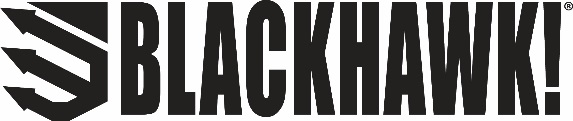  Contact: Kristen VeverkaCommunications ManagerTactical Products & Shooting Accessories	(913) 689-3630FOR IMMEDIATE RELEASE 		 		    E-mail: pressroom@vistaoutdoor.comBLACKHAWK! to Unveil New Holster and Folding Sight at 2018 National Rifle Association Annual Meetings and ExhibitsOVERLAND PARK, Kansas (May 1, 2018) – BLACKHAWK!, an industry leader in tactical products, will launch new products at booth #7530 during the 2018 National Rifle Association (NRA) Annual Meetings and Exhibits in Dallas, Texas, May 4 to 6.The new MBOSS holster series from BLACKHAWK! combines the traditional materials of leather with a bold new look designed to offer style and appearance to any handgun. Designed to be an extension of you, MBOSS holsters deliver user comfort and adaptability to any situation. The unique surface blends the tactical look and feel with the everyday carry world to provide a holster that performs at any level. Offering the user multiple different positions of carry inside or outside the waistband, this line of holsters fits a wide variety of needs at an MSRP of $79.95.The BLACKHAWK! Hybrid Folding Sight fuses a solid metal alloy core with an advanced co-polymer jacket to create a lightweight and extremely durable addition to any rifle. Both tough and lightweight, the hybrid construction eliminates excess bulk while providing tool-less windage and elevation adjustment dials. A steel A2 front sight post aids in accurate round placement, while a versatile rear sight aligns to the M4/AR15 A-frame front sight height. Boasting a magnetic twin aperture, the sight can be slipped up with a gloved hand, and holds tight under .308 recoil at an MSRP range of $59.95-$119.95.BLACKHAWK!, a Vista Outdoor, Inc. brand, is committed to providing the best class of tactical gear. For more information, visit www.blackhawk.com.About Vista Outdoor Inc.Vista Outdoor is a leading global designer, manufacturer and marketer of consumer products in the growing outdoor sports and recreation markets. The company operates in two segments, Shooting Sports and Outdoor Products, and has a portfolio of well-recognized brands that provides consumers with a wide range of performance-driven, high-quality and innovative products for individual outdoor recreational pursuits. Vista Outdoor products are sold at leading retailers and distributors across North America and worldwide. Vista Outdoor is headquartered in Utah and has manufacturing operations and facilities in 13 U.S. States, Canada, and Mexico along with international customer service, sales and sourcing operations in Asia, Australia, Canada, and Europe. For news and information, visit www.vistaoutdoor.com or follow us on Twitter @VistaOutdoorInc and Facebook at www.facebook.com/vistaoutdoor. 